JEDILNIK 27.05-31.05.2024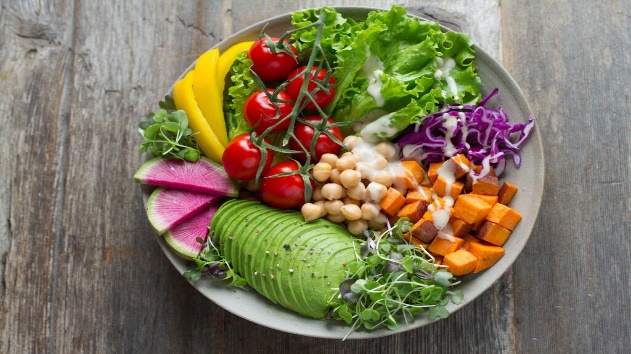 DIETNI JEDILNIKKatalog vsebnosti alergenov v živilih:DATUMMALICAKOSILOPONEDELJEK27. 05. 2024(BREZMESNI DAN)Makova štručka, BIO sadni jogurt, sadni čaj z limono, bananaPrežgana juha (prežganka), pire krompir, zelenjavni (sojini) polpeti, listnata solata s koruzoTOREK28. 05. 2024Mešani polbeli kruh, pašteta brez aditivov, kisle kumarice, zeliščni čaj z medom, hruškaKostna juha z zakuho, pražen krompir, svinjska mrežna pečenka, zeljna solata s fižolomSREDA29. 05. 2024Francoski rogljiček polnjen z marelično marmelado, sadni čaj z limono, jabolkoDodatno EU ŠS ( BIO Mleko)Brokolijeva juha, BIO testenine, piščančji paprikaš, mešana zelena solataČETRTEK30. 05. 2024Koruzni žganci, BIO mleko, zeliščni čaj z medom, mareliceKokošja juha, džuveč riž, piščančji zrezek, šopska solataPETEK31. 05. 2024Pirin kruh, domači tunin namaz, zeliščni čaj z limono, lubenicaDomači pohorski lonec, domača skutina gibanicaDATUMCELIAKIJA (BREZGLUTENSKI) - BGALERGIJA NA MLEKO (INTOLERANCA NA LAKTOZO)- DIETNI BREZ MLEKA (IL)PONEDELJEK27. 05. 2024MALICA/ZAJTRK: BG štručka, ostala živila brez sledov glutenaKOSILO: Živila brez sledov glutena, brez mokeP. MALICA: BG kruhMALICA/ZAJTRK: Brez sledov mleka in laktoze, rižev napitekKOSILO: Brez sledov mleka in laktoze, pire krompir brez dodanega mleka in maslaP. MALICA:  Brez sledov mleka in laktozeTOREK28. 05. 2024MALICA/ZAJTRK: BG kruh, BG pašteta, ostala živila brez sledov glutenaKOSILO: Živila brez sledov glutena, BG jušne testenineP.MALICA: Živila brez sledov glutenaMALICA/ZAJTRK: Brez sledov mleka in laktoze, brez siraKOSILO: Brez sledov mleka in laktozeP.MALICA: Dietni namaz brez sledov mleka in laktozeSREDA29. 05. 2024MALICA/ZAJTRK: Živila brez sledov glutena, BG rogljičekKOSILO: Živila brez sledov glutena, BG testenine, brez dodane mokeP.MALICA: BG bombetkaMALICA/ZAJTRK: Brez sledov mleka in laktoze, dietni rogljičekKOSILO: Brez sledov mleka in laktoze, juha brez smetane , dietne testenineP.MALICA: Brez sledov mleka in laktozeČETRTEK30. 05. 2024MALICA/ZAJTRK: BG žganci, ostala živila brez sledov glutenaKOSILO:  Živila brez sledov glutena, BG jušne testenineP.MALICA: Brez sledov glutenaMALICA/ZAJTRK:  Brez sledov mleka in laktoze, ovseni napitekKOSILO: Brez sledov mleka in laktoze, brez dodanega sira na solatiP.MALICA: Sojin pudingPETEK31. 05. 2024MALICA/ZAJTRK: Živila brez sledov glutena, BG kruh, namaz brez sledov glutenaKOSILO: Živila brez sledov glutena, BG gibanicaP.MALICA: BG slanikMALICA/ZAJTRK: Brez sledov mleka in laktoze, namaz brez skute in masla (margarina)KOSILO: Brez sledov mleka in laktoze, gibanica z dietno skuto ali pecivo brez sledov mleka in laktozeP.MALICA: Brez sledov mleka in laktozeOPOMBE:Pri dnevnem kosilu vedno na voljo ohlajen čaj ali pa sveža voda z limono.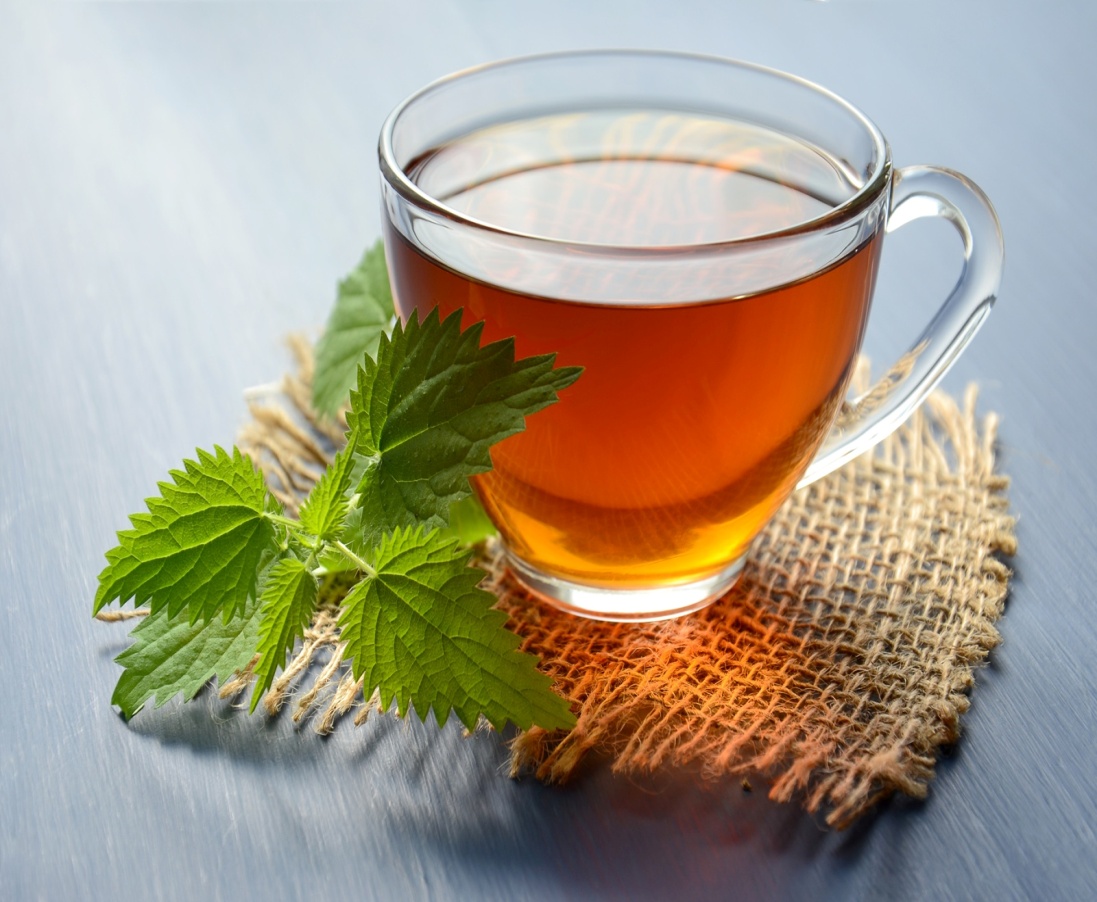 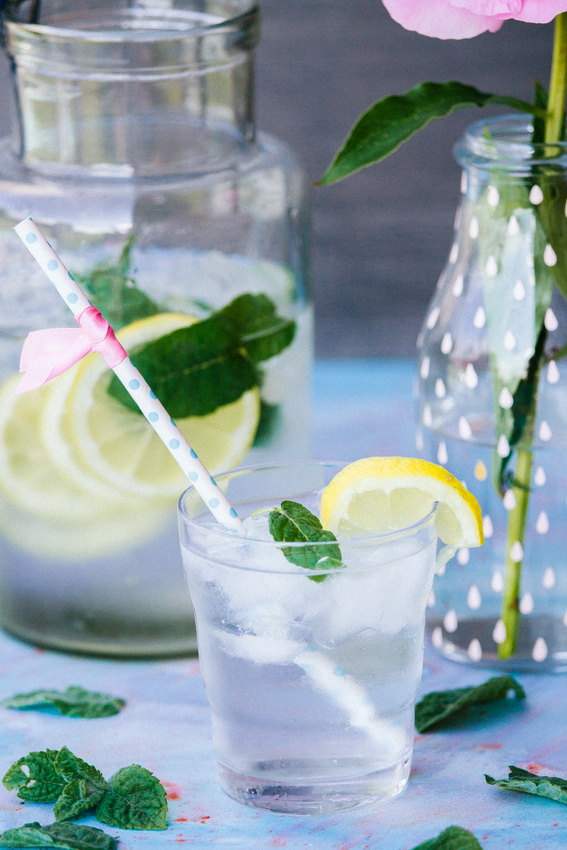 V PRIMERU ZAPLETOV PRI DOBAVI ŽIVIL SI PRIDRŽUJEMO PRAVICO DO SPREMEMBE JEDILNIKA.  BIO ŽIVILO IZ KONTROLIRANE EKOLOŠKE PRIDELAVE LOKALNO PRIDELANA/PREDELANA  ŽIVILA SE VKLJUČUJEJO GLEDE NA SEZONSKO PONUDBO. ŠS-ŠOLSKA SHEMAKer v prehrani otrok ni omejitev glede uživanja alergenov in ker za otroke, ki potrebujejo dietno prehrano, pripravljamo individualne dietne jedilnike, alergenov na jedilnikih ne bomo označevali.oznakaalergen1ŽITA, KI VSEBUJEJO GLUTEN ( pšenica, rž, ječmen, oves, pira, kamut ali njihove križane vrste ali proizvodi iz njih)2RAKI IN PROIZVODI IZ NJIH3JAJCA IN PROIZVODI IZ NJIH4RIBE IN PROZVODI IZ NJIHAARAŠIDI IN PROIZVODI Z NJIHSZRNJE SOJE IN PROIZVODI IZ NJIHLMLEKO IN MLEČNI PROIZVODI, KI VSEBUJEJO LAKTOZOOOREŠKI - mandeljni, orehi, lešniki, indijski oreščki, ameriški orehi, brazilski oreščki, pistacija, makadamija IN PROIZVODI IZ NJIHZLISTNA ZELENA IN PROIZVODI IZ NJIHGSGORČIČNO SEME IN PROIZVODI IZ NJIHSSSEZAMOVO SEME IN PROIZVODI IZ NJIHŽŽVEPLOV DIOKSID IN SULFITI ((v koncentraciji več kot 100mg/kg ali 10mg/l, izraženi kot SO2)VVOLČJI BOB IN PROIZVODI IZ NJIHMMEHKUŽCI IN PROIZVODI IZ NJIH